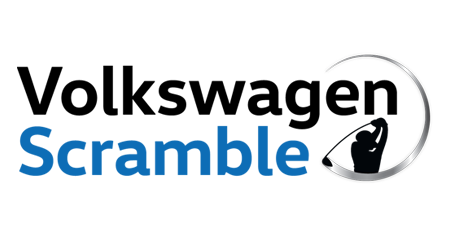 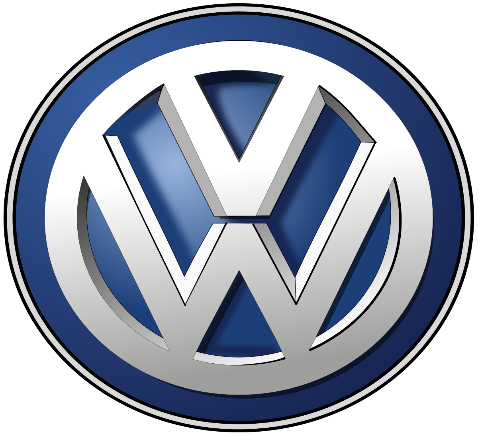 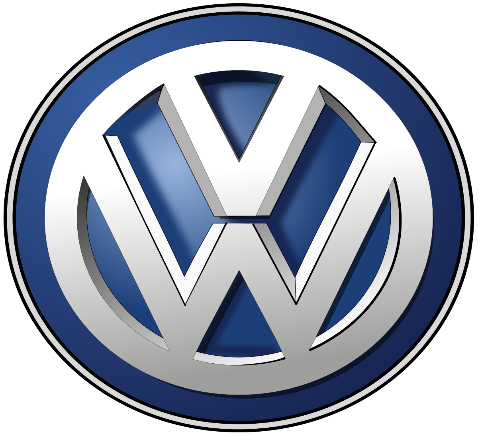 SPONSORED BY  Barry Maney VolkswagenThe 2020 Lucindale  Womens ScrambleIs your team ready to Scramble?Enter your team of four at this local event for your chance to qualify through to the regional final where you’ll ultimately contend for a place at the Championship final on the Sunshine Coast!At : The Lucindale Country Club.Friday 11th September 202010am Shotgun startElimination Ambrose$40.00 per player  ($160.00 team of 4)Entries online at www.vwscramble.com.au  click schedule LucindaleSCRAMBLE ENTRIES CLOSE Midday Thursday 10th SeptemberCONTACT : Wendy Johnson  0458658066wendyjjcarinya@gmail.comPGA PROFESSIONAL   Craig Davis – Davis Golf Solutions 0421554647Aside from prizes on the day every player receives 6 Callaway balls.